Проверочная работапо предмету «ОКРУЖАЮЩИЙ МИР»классОбразецИнструкция по выполнению работыНа выполнение работы по предмету «Окружающий мир» даётся 45 минут.Работа состоит из двух частей и включает в себя 10 заданий.Ответы на задания запиши в поле ответа в тексте работы.При выполнении работы не разрешается пользоваться учебником, рабочими тетрадями и другим справочным материалом.Советуем выполнять задания в том порядке, в котором они даны. Для экономии времени пропускай задание, которое не удаётся выполнить сразу,переходи к следующему. Постарайся выполнить как можно больше заданий.Желаем успеха!образце представлено по несколько примеров заданий 3, 7 и 8.реальных вариантах проверочной работы на каждую из этих позиций будет предложено только одно задание.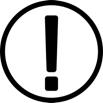 © 2018 Федеральная служба по надзору в сфере образования и науки Российской ФедерацииЧасть 1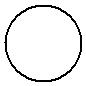 Рассмотри рисунок, на котором изображён кабинет врача. Стол может быть изготовлен из дерева. Он отмечен на рисунке стрелкой с соответствующей надписью.Покажи на рисунке стрелкой любой предмет (любую деталь) из металла и любой предмет (любую деталь) из стекла. Подпиши название соответствующего материала рядом с каждой стрелкой.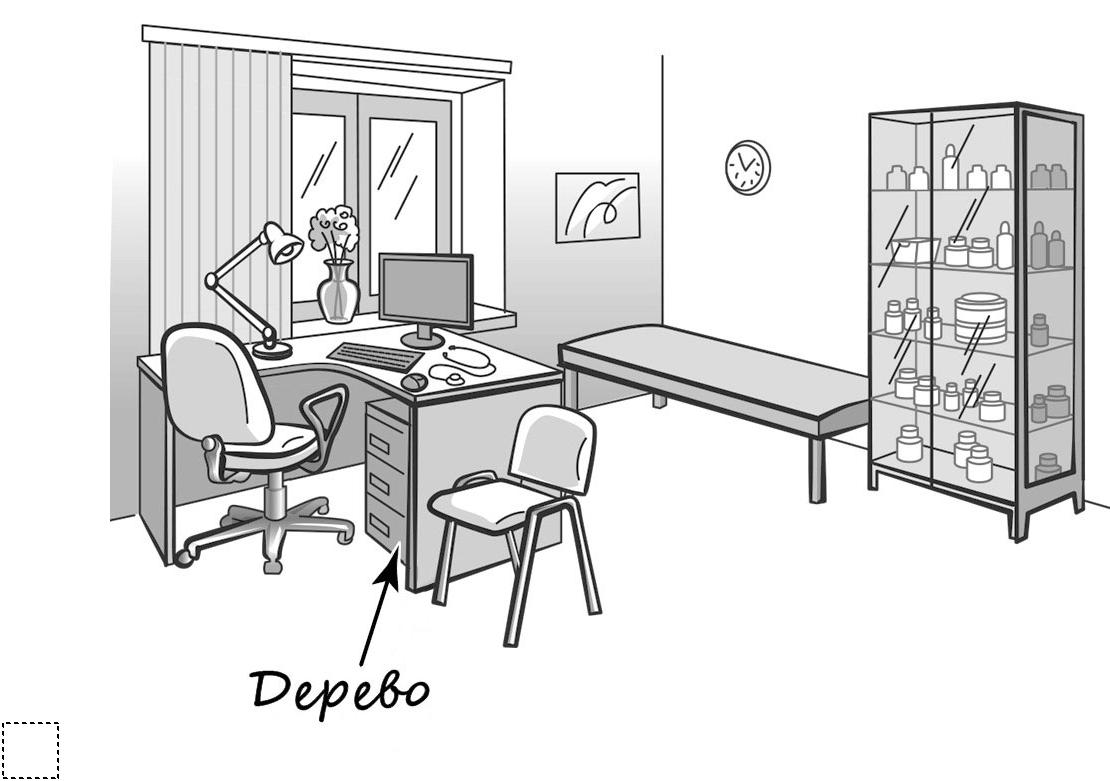 © 2018 Федеральная служба по надзору в сфере образования и науки Российской Федерации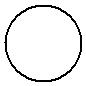 На интернет-сайтах погоды можно встретить подобные таблицы. Изучи прогноз погоды на трое суток.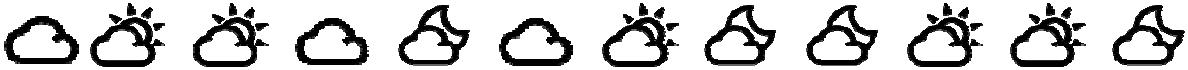 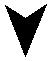 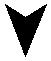 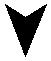 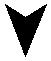 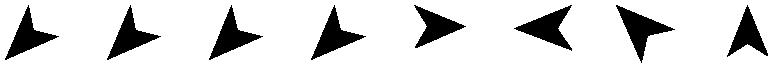 Выбери верные утверждения об ожидаемой погоде на эти трое суток и запиши в строку ответа их номера.В среду температура воздуха не превысит 21 °С.Во вторник будет дуть северный ветер.Влажность воздуха не изменится с вечера вторника до утра среды.На протяжении всех трёх суток будет облачно.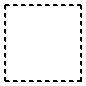 Ответ: __________________© 2018 Федеральная служба по надзору в сфере образования и науки Российской Федерации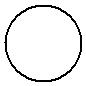 Рассмотри карту мира. На ней буквами А и Б отмечены два материка.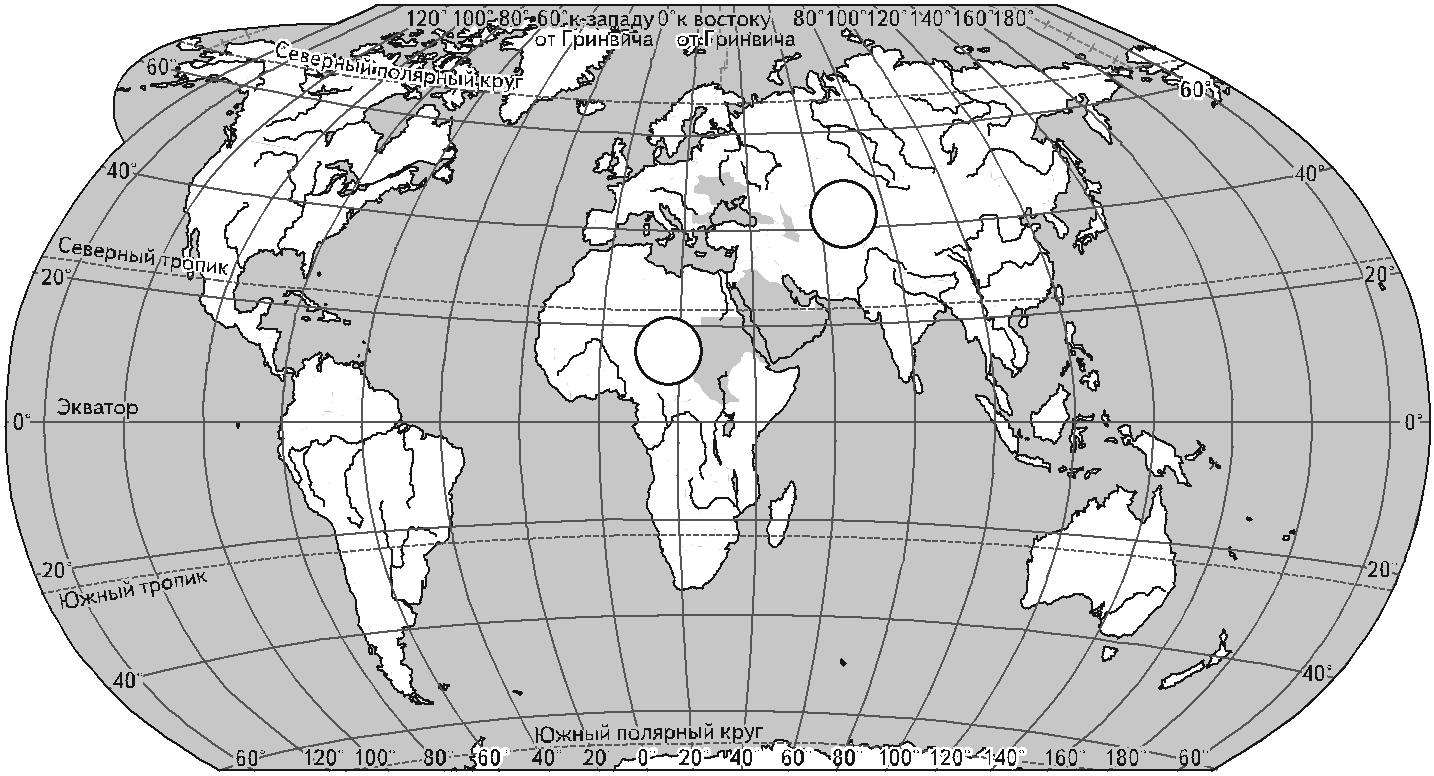  Б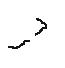 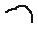 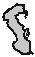 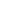 A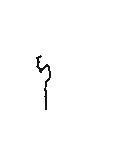 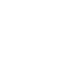 3.1. Запиши название каждого материка в отведённое для этого поле.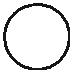 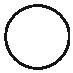 Название материка  A :	Название материка	Б :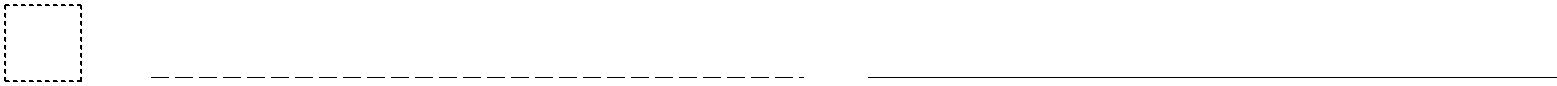 3.2. На следующей странице представлены фотографии белого медведя, бобра, зебры и носорога. Запиши название каждого из этих животных рядом с номером фотографии, на которой оно изображено.1) ______________________________ 2) _________________________________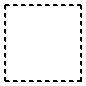 3) ______________________________ 4) _________________________________3.3. Какие из этих животных обитают в естественной среде (не в зоопарке) на материке А, а какие – на материке Б? Запиши номера фотографий с изображением этих животных.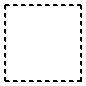 © 2018 Федеральная служба по надзору в сфере образования и науки Российской ФедерацииВПР. Окружающий мир. 4 класс. Образец	Код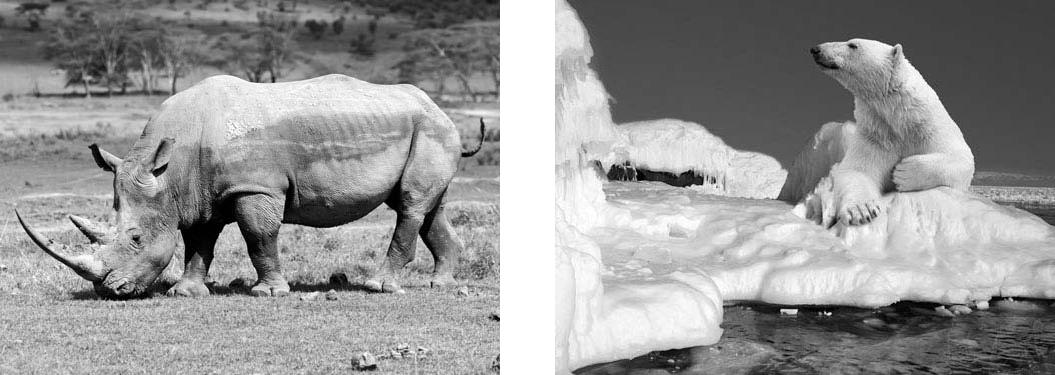 1)	2)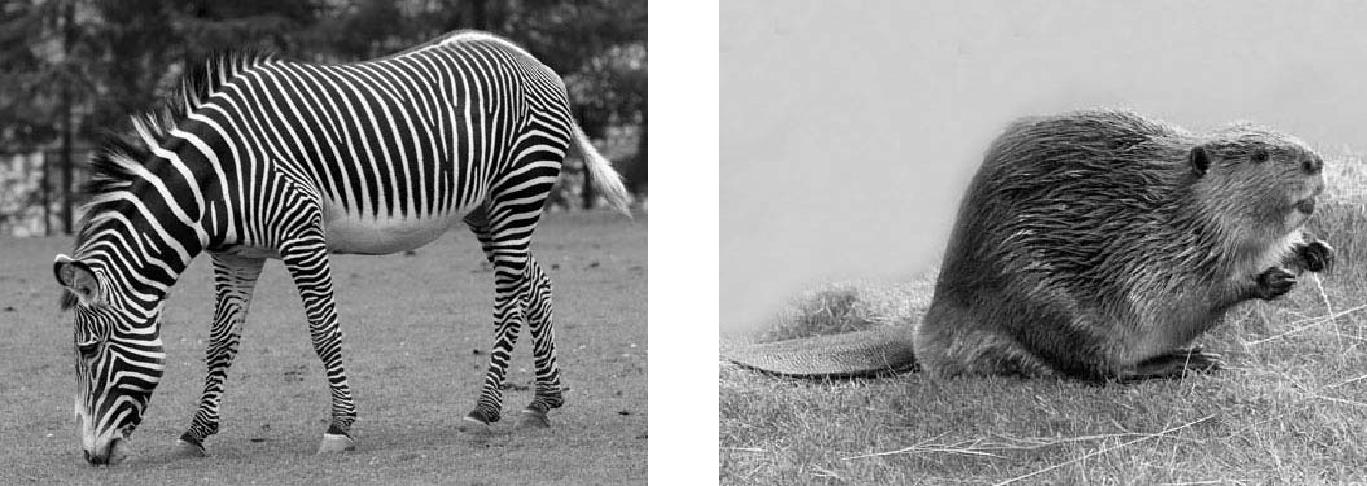 3)	4)© 2018 Федеральная служба по надзору в сфере образования и науки Российской ФедерацииИЛИРассмотри карту. На ней буквами А и Б отмечены две природные зоны.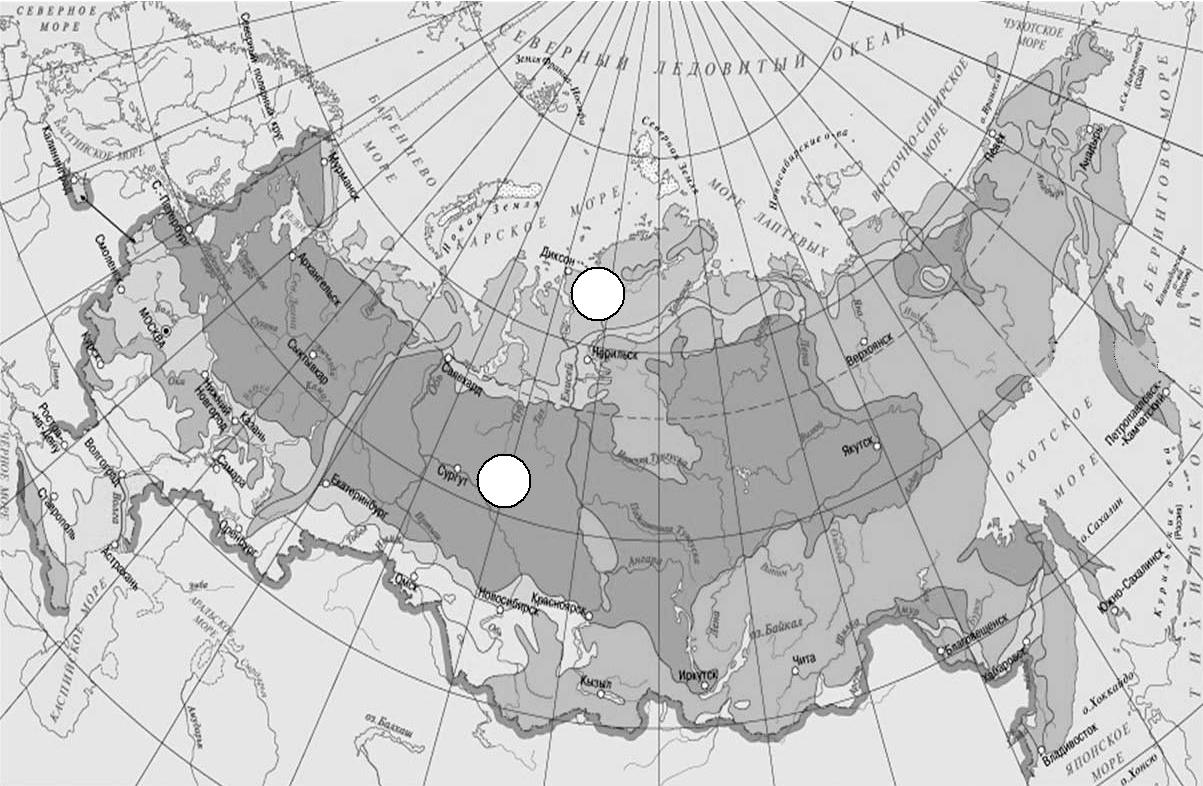 АБ3.1. Запиши название каждой природной зоны в отведённое для этого поле.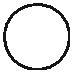 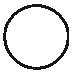 Название природной зоны  A :	Название природной зоны	Б :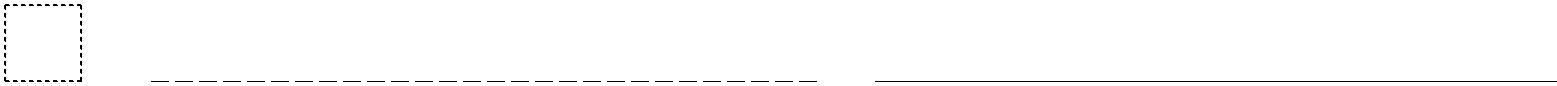 3.2. На следующей странице представлены изображения фотографии соболя, полярной совы, песца и бурого медведя. Запиши название каждого из этих животных рядом с номером фотографии, на которой оно изображено.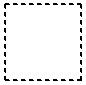 1) ______________________________ 2) _________________________________3) ______________________________ 4) _________________________________3.3. Какие из этих животных обитают в естественной среде (не в зоопарке) на территории природной зоны А, а какие – природной зоны Б? Запиши номера фотографий с изображением этих животных в таблицу под соответствующими буквами.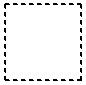 © 2018 Федеральная служба по надзору в сфере образования и науки Российской ФедерацииВПР. Окружающий мир. 4 класс. Образец	Код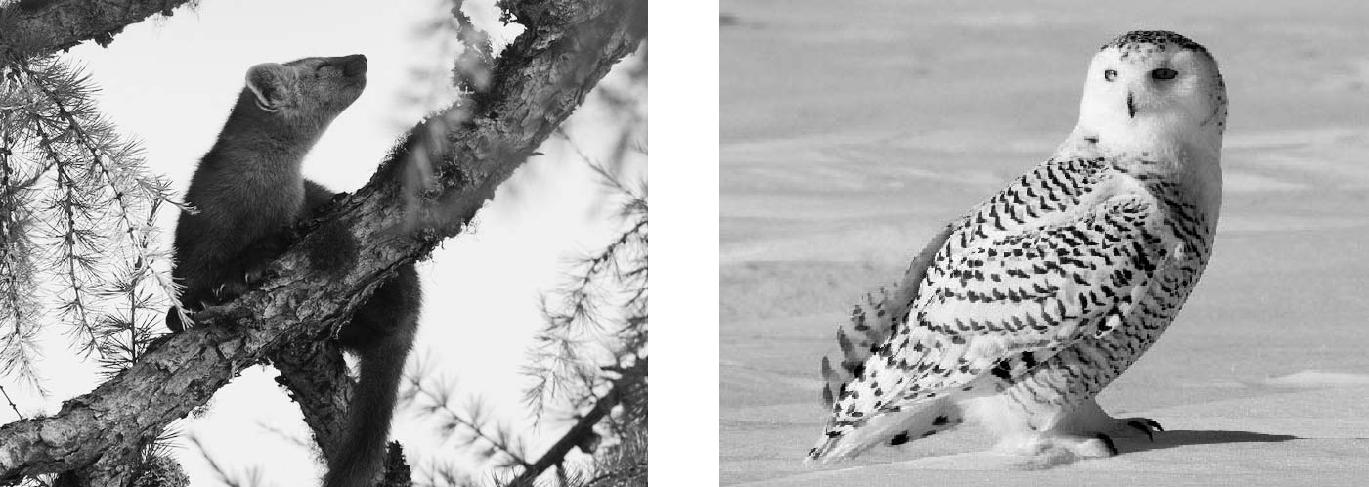 1)	2)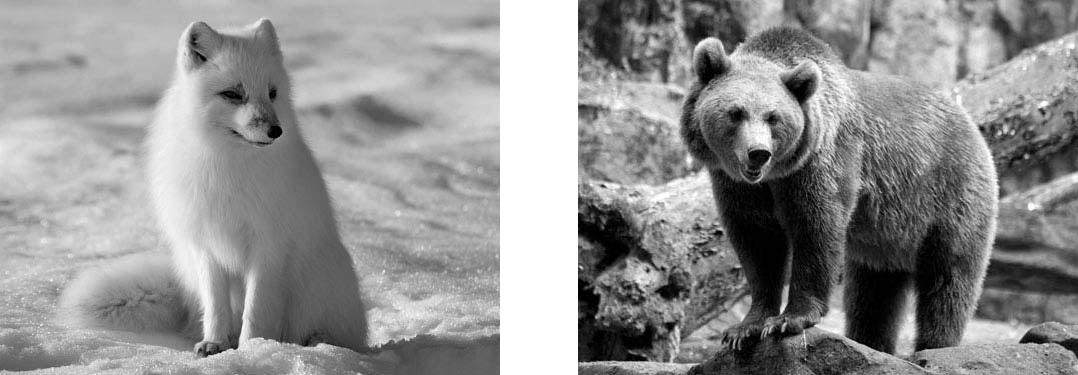 3)	4)© 2018 Федеральная служба по надзору в сфере образования и науки Российской Федерации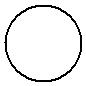 Составь два правила сохранения здоровья человека из приведённых частей фраз: для этого к каждой позиции первого столбца подбери соответствующую позицию из второго столбца.Запиши в таблицу выбранные цифры под соответствующими буквами.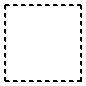 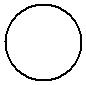 Рассмотри изображение человека. Покажи стрелками и подпиши голень, плечо и желудок человека так, как показано на примере.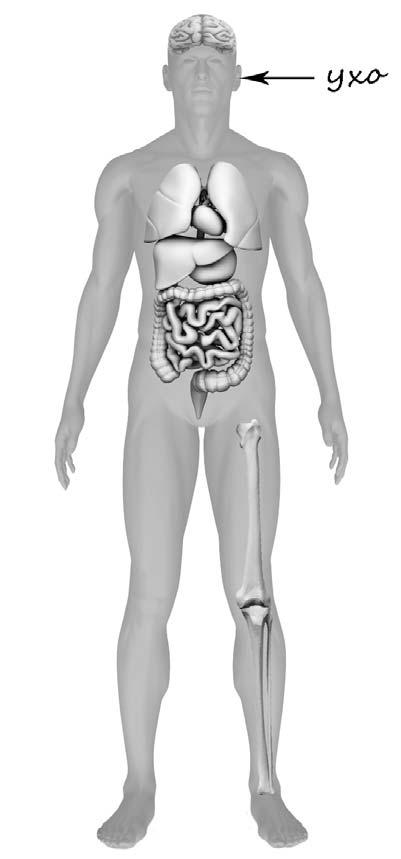 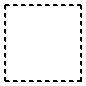 © 2018 Федеральная служба по надзору в сфере образования и науки Российской Федерации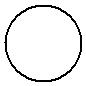 Артём проводил наблюдения за прорастанием семян гороха и появившимися ростками. Чтобы выяснить, влияет ли освещённость на скорость прорастания, он взял два стакана, положил в каждый из них несколько одинаковых семян гороха и залил водой из одной бутылки так, чтобы семена были полностью в воде. Оба стакана Артём поставил на стол под лампу дневного освещения, но один из них заслонил от лампы картонной коробкой с вырезанными отверстиями. Затем Артём наблюдал за появляющимися в обоих стаканах ростками.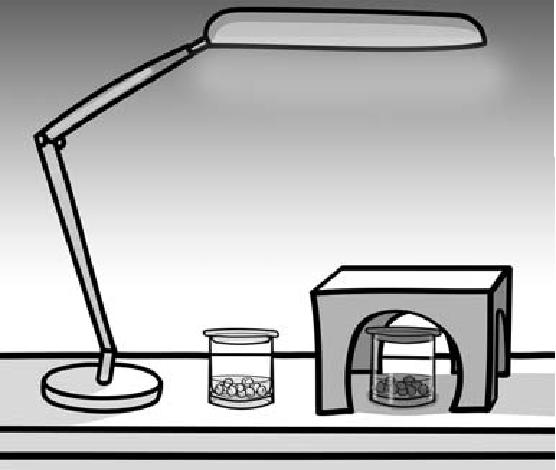 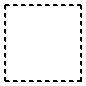 6.2. Какие измерения и сравнения должен провести Артём, чтобы определить, влияет ли освещённость на скорость прорастания семян?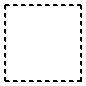 Ответ: __________________________________________________________________________________________________________________________________6.3. С помощью какого опыта Артём может выяснить, влияет ли наличие почвы в стакане на скорость прорастания семян? Опиши этот опыт.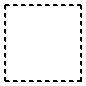 Ответ: __________________________________________________________________________________________________________________________________________________________________________________________________________________________________________________________________________________________________________________________________________________________________________________________________________________© 2018 Федеральная служба по надзору в сфере образования и науки Российской ФедерацииЧасть 2При выполнении заданий 7–10 последовательно отвечай на каждый из представленных вопросов. Ответы записывай чётко и разборчиво, соблюдая нормы речи.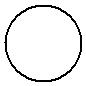 Рассмотри знаки, изображённые на рисунках. Как ты думаешь, где можно встретить каждый из этих знаков?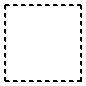 Ответ:1 – _________________________________________________________________2 – _________________________________________________________________3 – _________________________________________________________________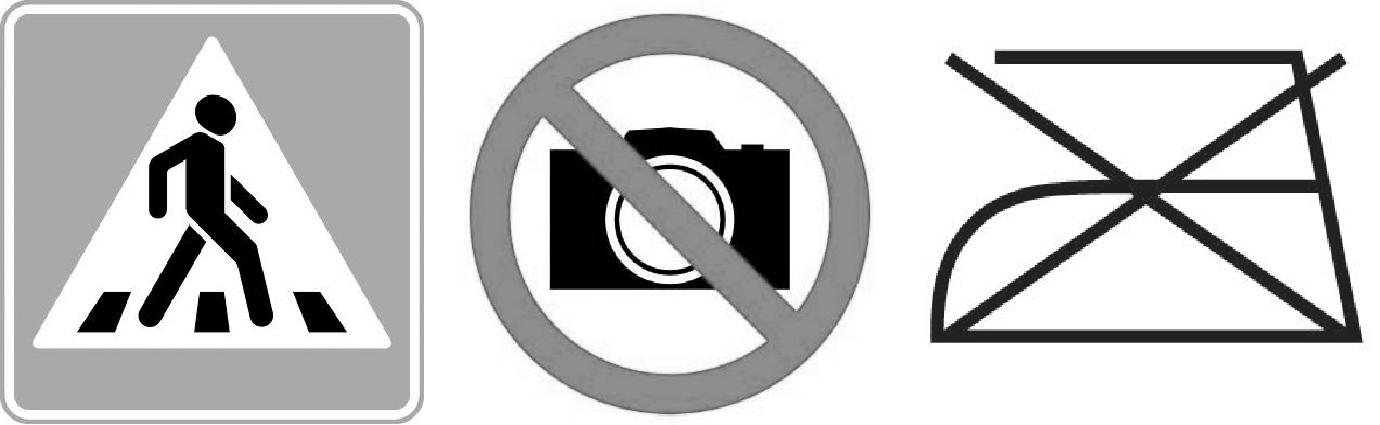 1)	2)	3)Какое правило отражает каждый из этих знаков?Напиши эти правила.Правило 1:___________________________________________________________ ___________________________________________________________ Правило 2:___________________________________________________________ ___________________________________________________________ Правило 3:___________________________________________________________ ___________________________________________________________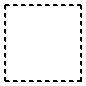 © 2018 Федеральная служба по надзору в сфере образования и науки Российской ФедерацииИЛИРассмотри знаки, изображённые на рисунках. Как ты думаешь, что объединяет все эти знаки?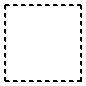 Ответ: ______________________________________________________________________________________________________________________________________________________________________________________________________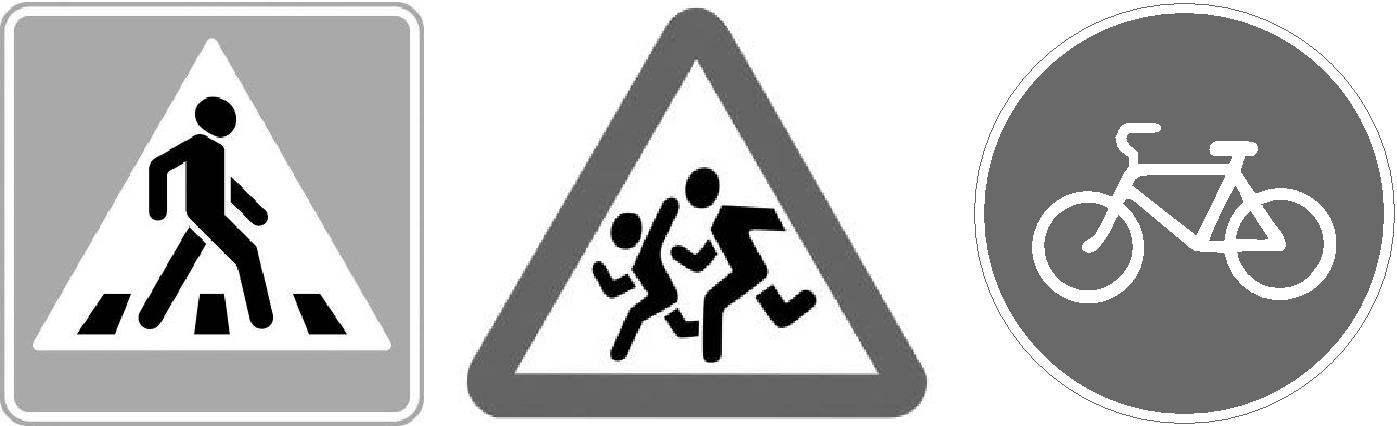 1)	2)	3)Какое правило отражает каждый из этих знаков?Напиши эти правила.Правило 1:___________________________________________________________ ___________________________________________________________ Правило 2:___________________________________________________________ ___________________________________________________________ Правило 3:___________________________________________________________ ___________________________________________________________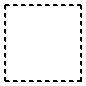 © 2018 Федеральная служба по надзору в сфере образования и науки Российской Федерации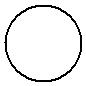 На фотографиях изображены предметы, с которыми работают представители разных профессий. Выбери ОДНУ из фотографий и запиши букву, которой она обозначена.Представители какой профессии работают с изображёнными на выбранной фотографии предметами? Если ты знаешь много профессий, представители которых работают с выбранным(-и) тобой предметом(-ами), назови любую из них. Какую работу выполняют люди этой профессии? Чем работа людей этой профессии полезна обществу?А)	Б)	В)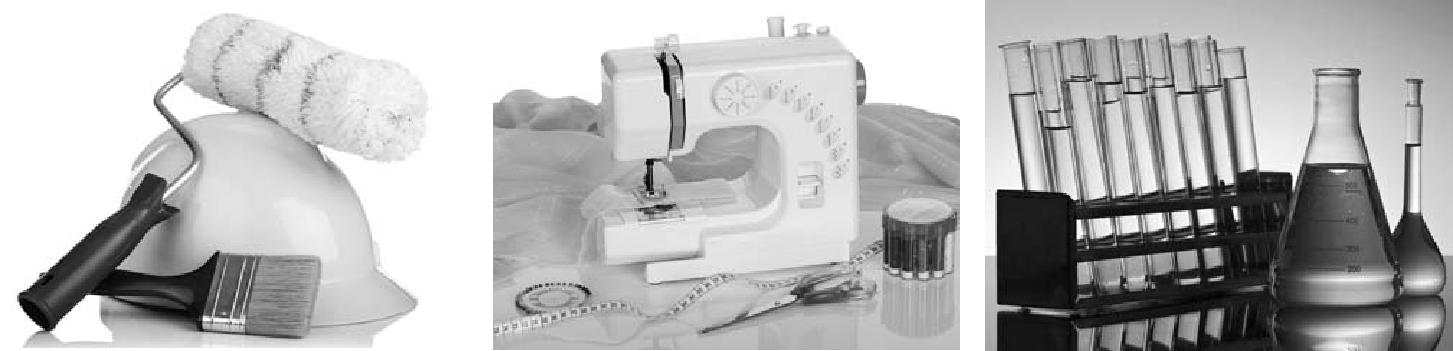 Выбранная фотография: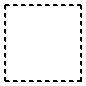 Ответ: ______________________________________________________________________________________________________________________________________________________________________________________________________________________________________________________________________________________________________________________________________________________________________________________________________________________________________________________________________________________© 2018 Федеральная служба по надзору в сфере образования и науки Российской ФедерацииИЛИНа фотографиях изображены предметы, с которыми работают представители одной из профессий.Что это за профессия? Какую работу выполняют люди этой профессии? Чем работа людей этой профессии полезна обществу?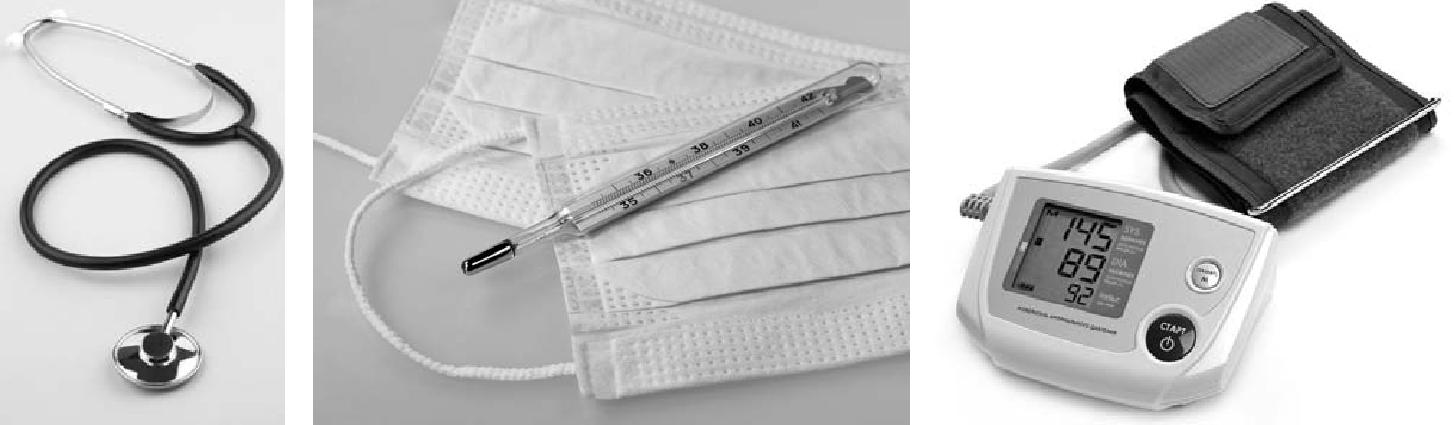 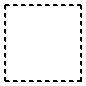 Ответ: ______________________________________________________________________________________________________________________________________________________________________________________________________________________________________________________________________________________________________________________________________________________________________________________________________________________________________________________________________________________© 2018 Федеральная служба по надзору в сфере образования и науки Российской ФедерацииИЛИНа фотографиях изображены люди разных профессий за работой. Выбери ОДНУ из фотографий и запиши букву, которой она обозначена.Представитель какой профессии изображён на выбранной фотографии? Какую работу выполняют люди этой профессии? Какие материалы / какое оборудование используют представители этой профессии в работе?А)	Б)	В)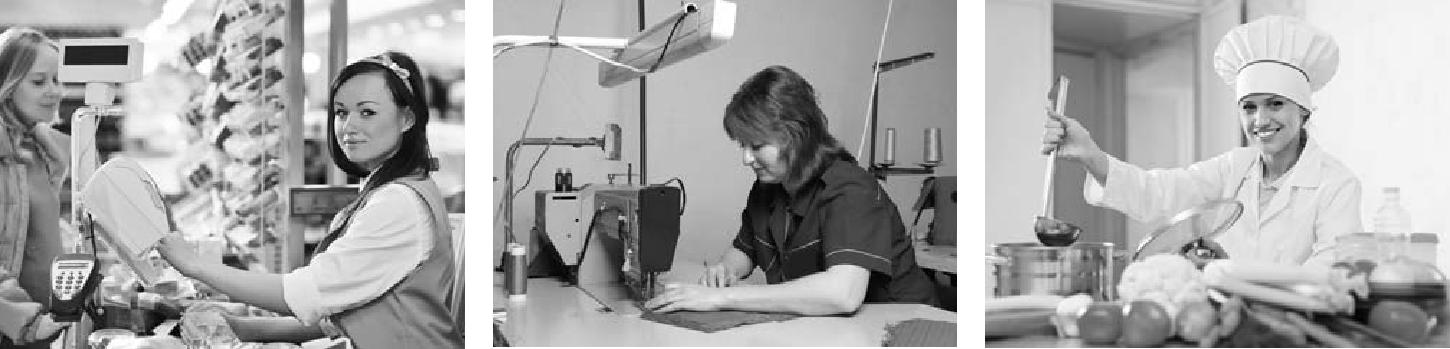 Выбранная фотография: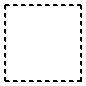 Ответ: ______________________________________________________________________________________________________________________________________________________________________________________________________________________________________________________________________________________________________________________________________________________________________________________________________________________________________________________________________________________© 2018 Федеральная служба по надзору в сфере образования и науки Российской Федерации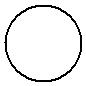 День матери – международный праздник в честь матерей. В России его официально отмечают в последнее воскресенье ноября.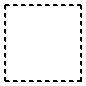 Обведи эту дату в календаре.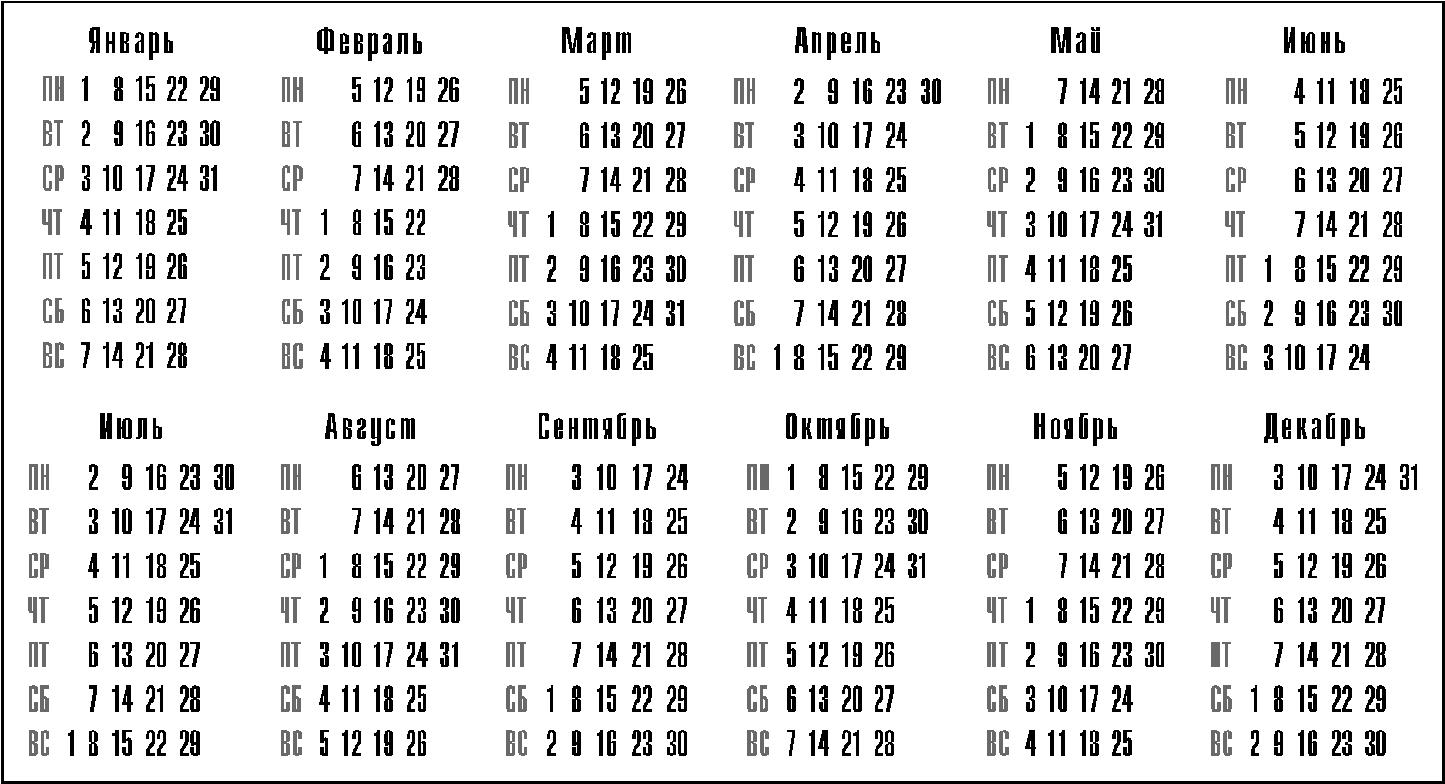 Запиши, на какое число приходится этот день в 2018 году.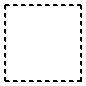 Ответ:_______________________Как ты думаешь, почему этот день важен для каждого человека? (Напиши ответ объёмом до пяти предложений.)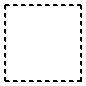 Ответ: ______________________________________________________________________________________________________________________________________________________________________________________________________________________________________________________________________________________________________________________________________________________________________________________________________________________________________________________________________________________© 2018 Федеральная служба по надзору в сфере образования и науки Российской Федерации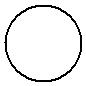 10.1. Запиши название региона: республики, или области, или края, или города, или автономного округа, в котором ты живёшь.Ответ: ______________________________________________________________10.2. Как называется главный город твоего региона / район, в котором ты живёшь?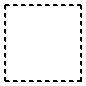 Ответ: ______________________________________________________________10.3. Производством каких товаров известен твой регион? Какие памятники природы или памятники истории и культуры находятся в твоём регионе? Расскажи об одном из этих памятников.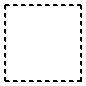 Ответ: __________________________________________________________________________________________________________________________________________________________________________________________________________________________________________________________________________________________________________________________________________________________________________________________________________________© 2018 Федеральная служба по надзору в сфере образования и науки Российской ФедерацииСистема оценивания проверочной работыОценивание кратких ответов на задания 2–4, 6.1, 6.2Правильный ответ на каждое из заданий 3.2, 4, 6.1 и 6.2 оценивается 1 баллом. Полный правильный ответ на каждое из заданий 2, 3.1 оценивается 2 баллами. Если вответе допущена одна ошибка (в том числе написана лишняя цифра или не написананеобходимая цифра), выставляется 1 балл; если допущено две или более ошибки – 0 баллов. Полный правильный ответ на задание 3.3 оценивается 3 баллами. Если в ответе допущена одна ошибка (в том числе написана лишняя цифра или не написана необходимаяцифра), выставляется 2 балла; если допущено две ошибки – 1 балл, более двух ошибок – 0 баллов.© 2018 Федеральная служба по надзору в сфере образования и науки Российской ФедерацииУказания к оцениванию ответов на задания 1, 5, 6.3-10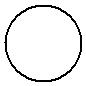 Рассмотри рисунок, на котором изображён кабинет врача. Стол может быть изготовлен из дерева. Он отмечен на рисунке стрелкой с соответствующей надписью.Покажи на рисунке стрелкой любой предмет (любую деталь) из металла и любой предмет (любую деталь) из стекла. Подпиши название соответствующего материала рядом с каждой стрелкой.Один из возможных вариантов ответа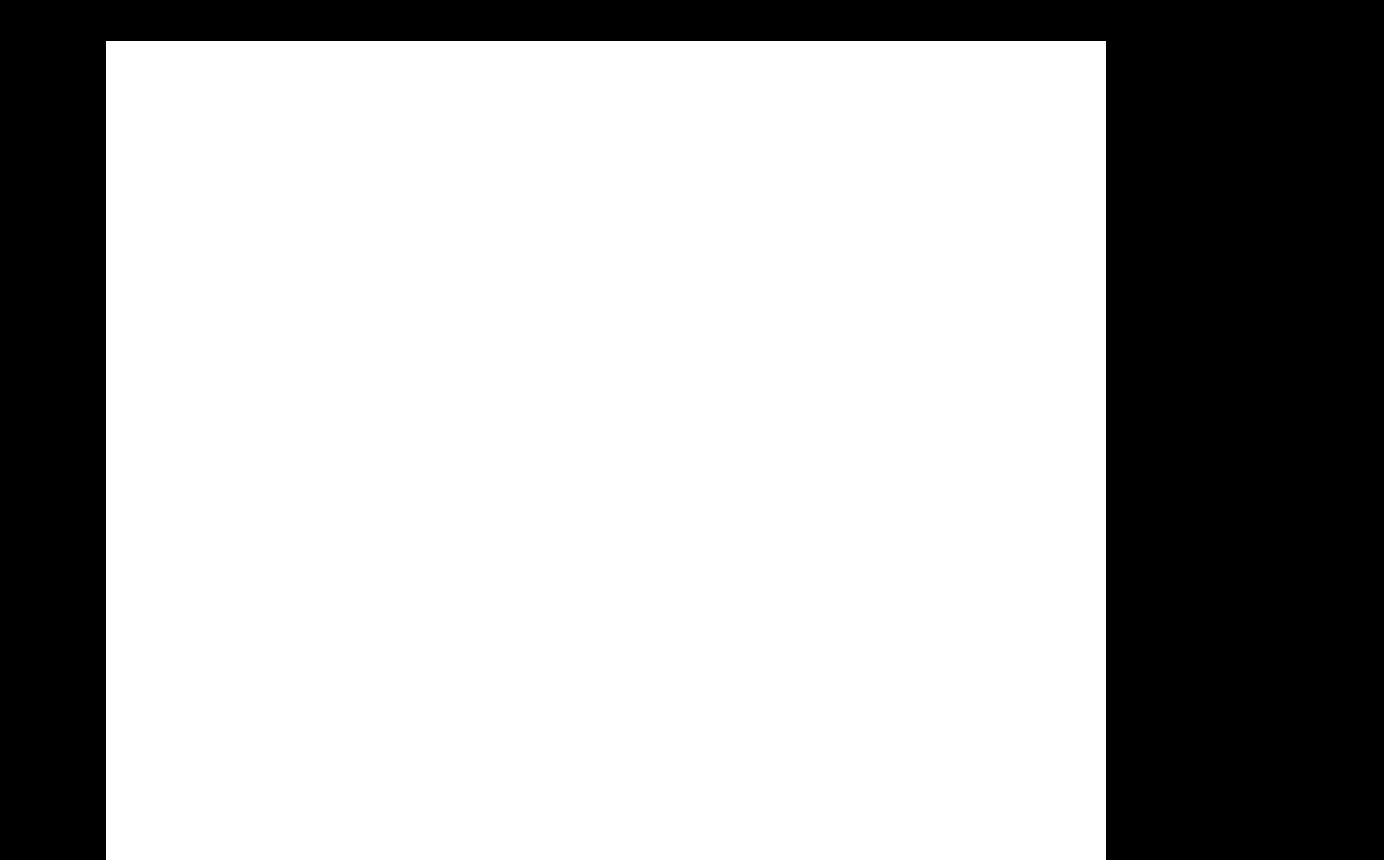 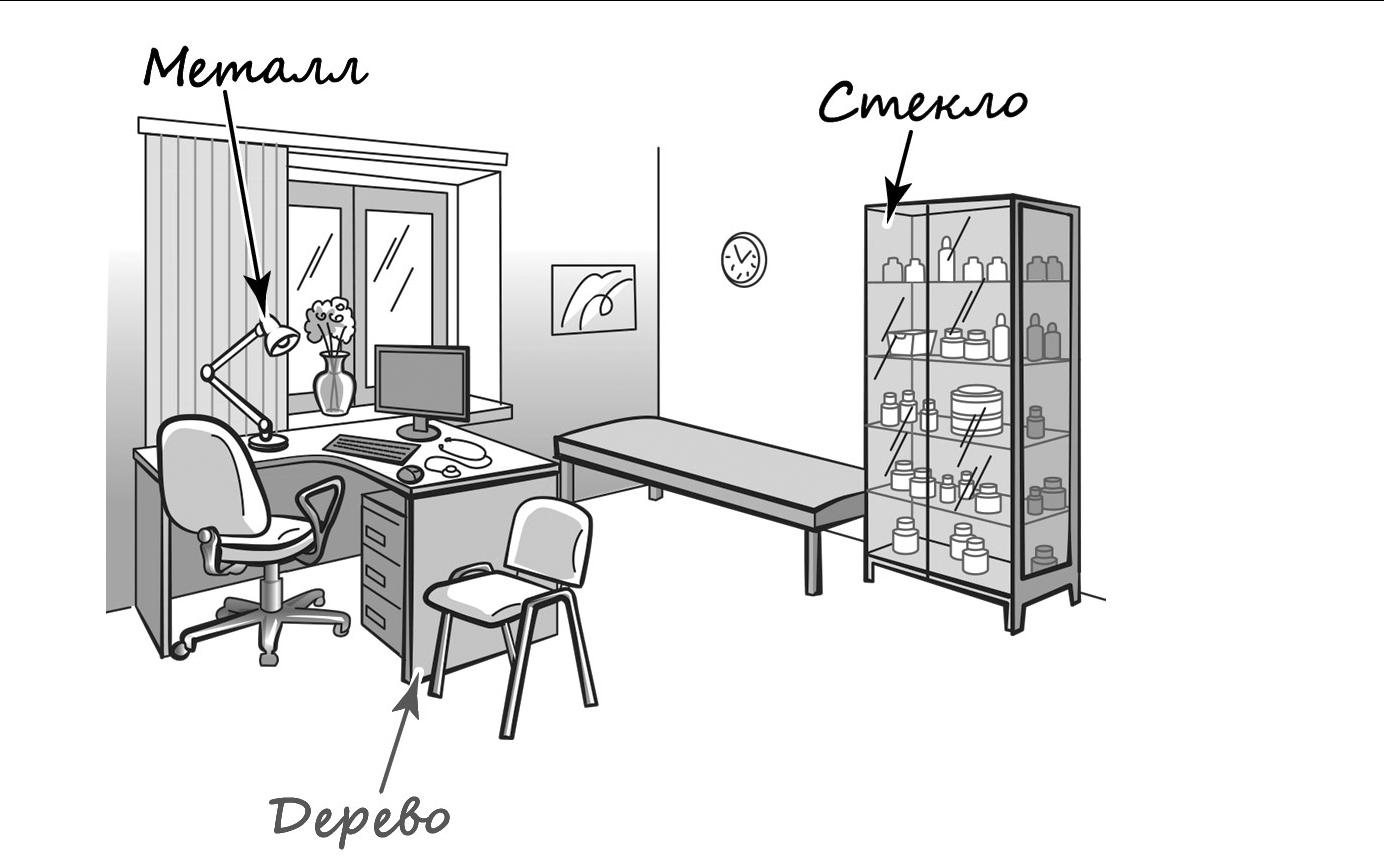 качестве правильного ответа должно быть засчитано указание на рисунке любых других предметов (деталей), если они могут быть сделаны из соответствующих материалов.При	оценивании	засчитывается	только	указание	предмета	(детали)подписью соответствующего материала, из которого предмет (деталь) сделан(-а)© 2018 Федеральная служба по надзору в сфере образования и науки Российской Федерации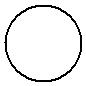 Рассмотри изображение человека. Покажи стрелками и подпиши голень, плечо и желудок человека так, как показано на примере.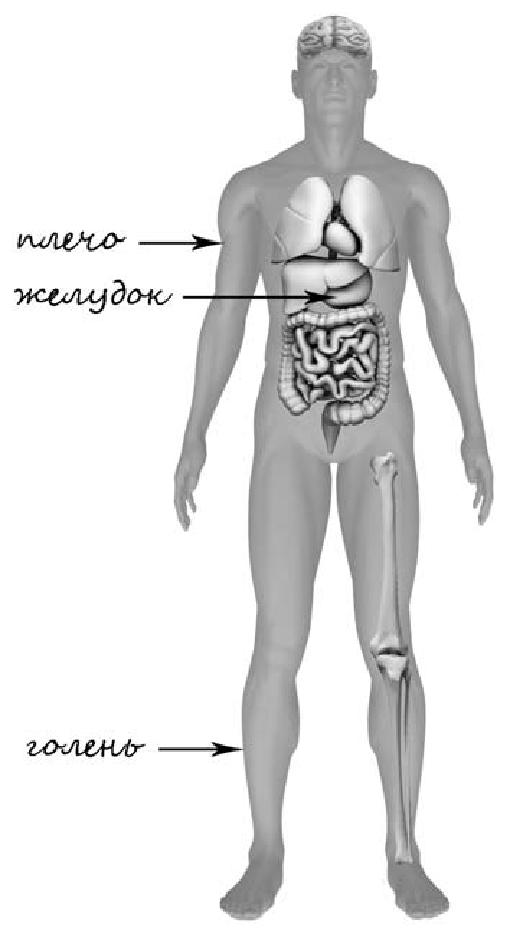 © 2018 Федеральная служба по надзору в сфере образования и науки Российской Федерации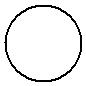 Артём проводил наблюдения за прорастанием семян гороха и появившимися ростками. Чтобы выяснить, влияет ли освещённость на скорость прорастания, он взял два стакана, положил в каждый из них несколько одинаковых семян гороха и залил водой из одной бутылки так, чтобы семена были полностью в воде. Оба стакана Артём поставил на стол под лампу дневного освещения, но один из них заслонил от лампы картонной коробкой с вырезанными отверстиями. Затем Артём наблюдал за появляющимися в обоих стаканах ростками.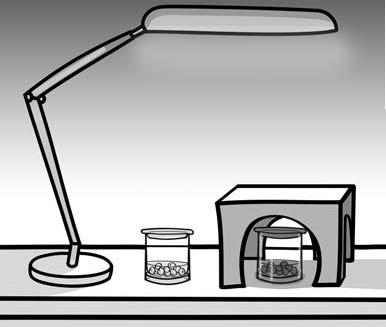 6.3. С помощью какого опыта Артём может выяснить, влияет ли наличие почвы в стакане на скорость прорастания семян? Опиши этот опыт.© 2018 Федеральная служба по надзору в сфере образования и науки Российской Федерации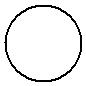 Рассмотри знаки, изображённые на рисунках. Как ты думаешь, где можно встретить каждый из этих знаков?Какое правило отражает каждый из этих знаков? Напиши эти правила.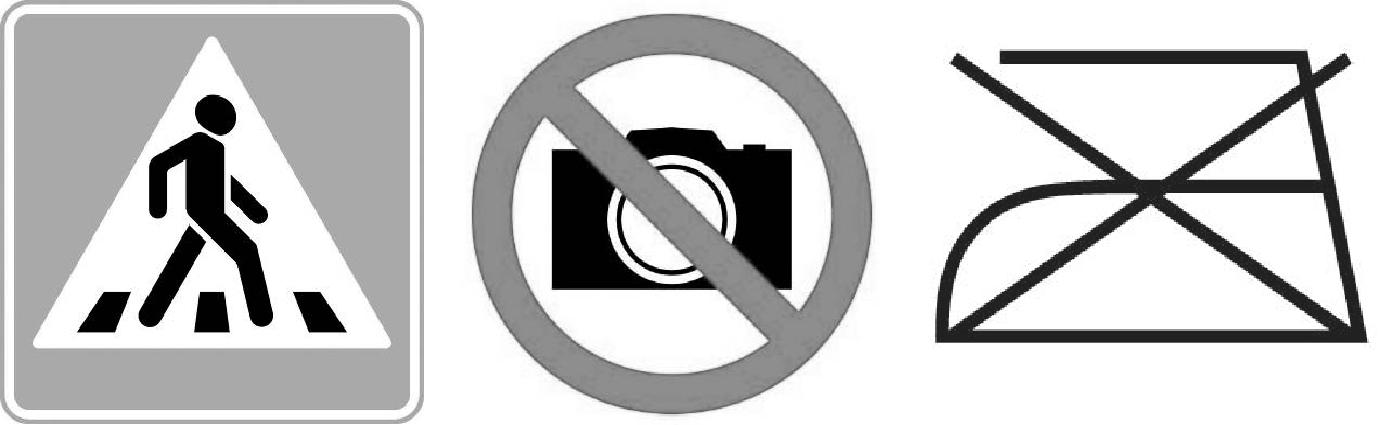 © 2018 Федеральная служба по надзору в сфере образования и науки Российской ФедерацииИЛИРассмотри знаки, изображённые на рисунках. Как ты думаешь, что объединяет все эти знаки?Какое правило отражает каждый из этих знаков?Напиши эти правила.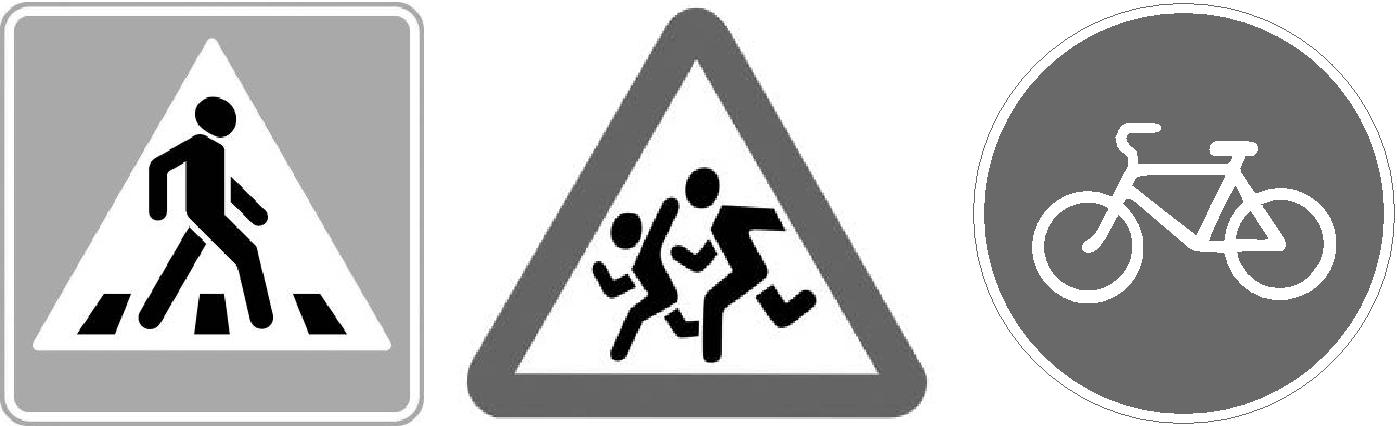 © 2018 Федеральная служба по надзору в сфере образования и науки Российской Федерации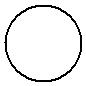 На фотографиях изображены предметы, с которыми работают представители разных профессий. Выбери ОДНУ из фотографий и запиши букву, которой она обозначена. Представители какой профессии работают с изображёнными на выбранной фотографии предметами? Если ты знаешь много профессий, представители которых работают с выбранным(-и) тобой предметом(-ами), назови любую из них. Какую работу выполняют люди этой профессии? Чем работа людей этой профессии полезна обществу?А)	Б)	В)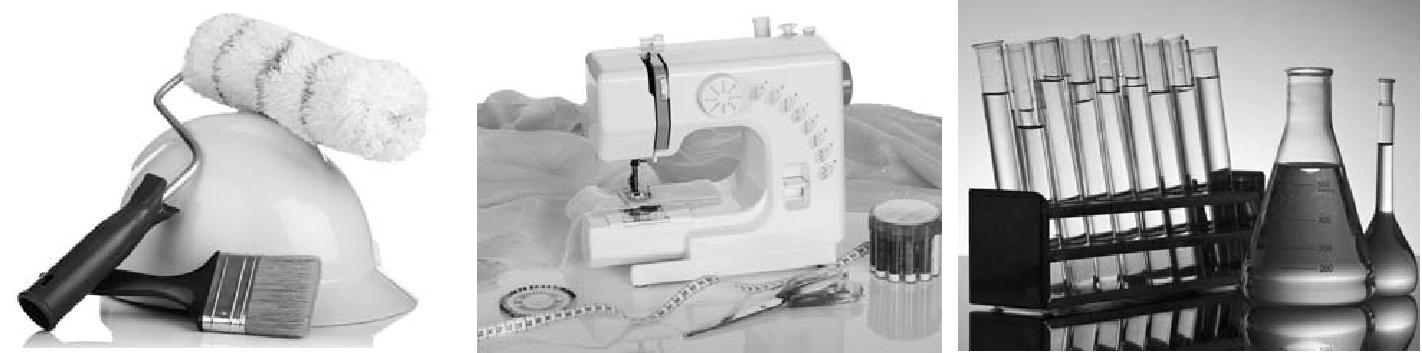 © 2018 Федеральная служба по надзору в сфере образования и науки Российской ФедерацииИЛИНа фотографиях изображены предметы, с которыми работают представители одной из профессий.Что это за профессия? Какую работу выполняют люди этой профессии? Чем работа людей этой профессии полезна обществу?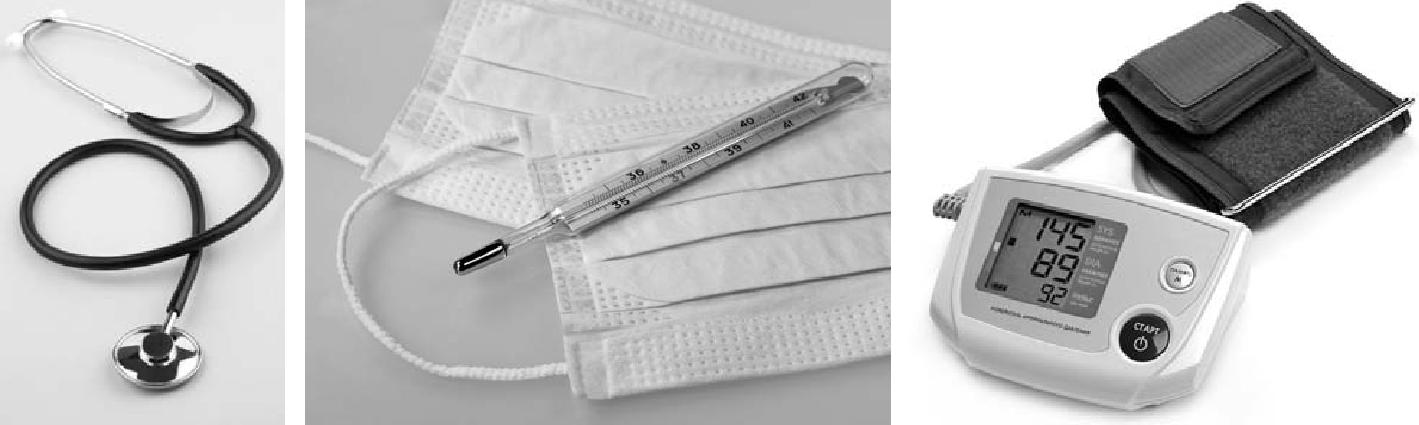 © 2018 Федеральная служба по надзору в сфере образования и науки Российской ФедерацииИЛИНа фотографиях изображены люди разных профессий за работой. Выбери ОДНУ из фотографий и запиши букву, которой она обозначена.Представитель какой профессии изображён на выбранной фотографии? Какую работу выполняют люди этой профессии? Какие материалы / какое оборудование используют представители этой профессии в работе?А)	Б)	В)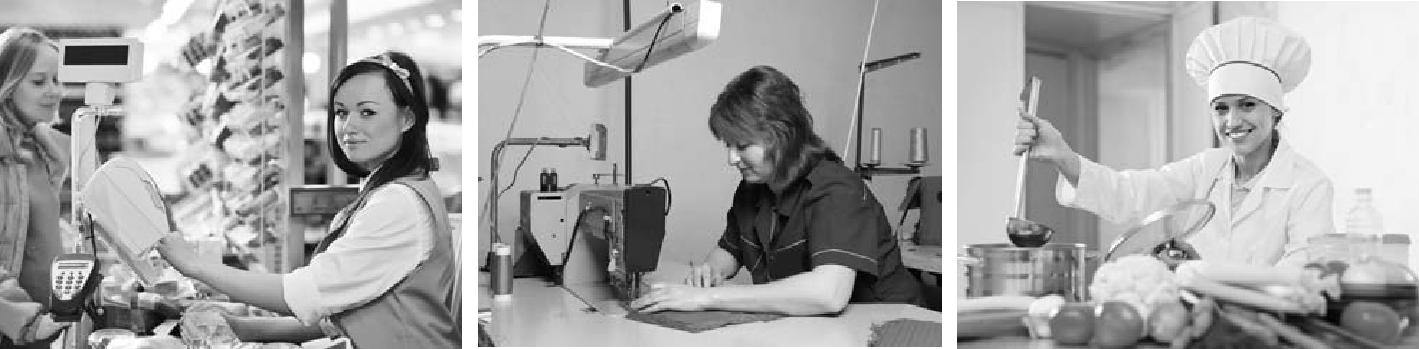 © 2018 Федеральная служба по надзору в сфере образования и науки Российской Федерации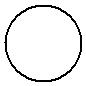 День матери – международный праздник в честь матерей. В России его официально отмечают в последнее воскресенье ноября.Обведи эту дату в календаре.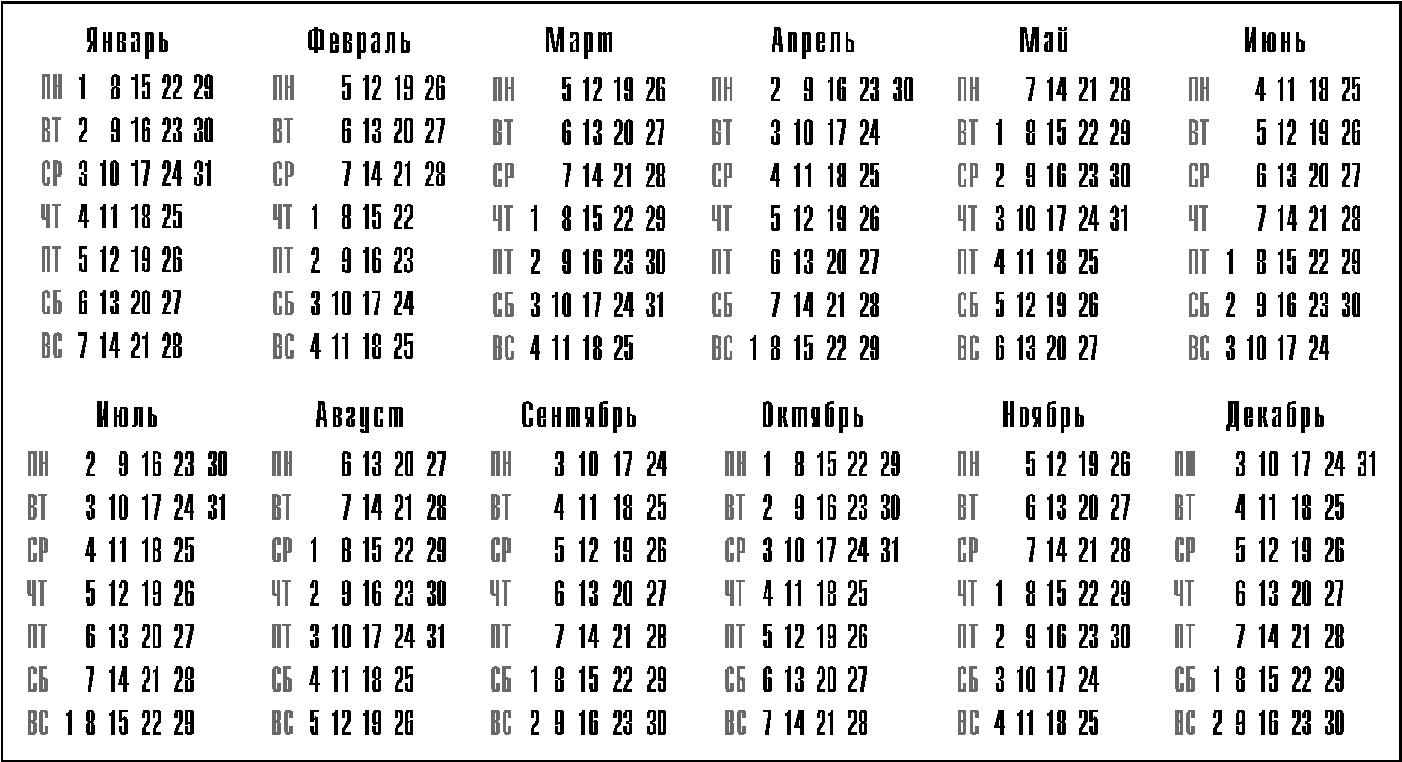 Запиши, на какое число приходится этот день в 2018 году.Как ты думаешь, почему этот день важен для каждого человека? (Напиши ответ объёмом до пяти предложений.)© 2018 Федеральная служба по надзору в сфере образования и науки Российской Федерации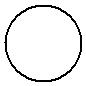 10.1. Запиши название региона: республики, или области, или края, или города, или автономного округа, в котором ты живёшь.10.2. Как называется главный город твоего региона / район, в котором ты живёшь?10.3. Производством каких товаров известен твой регион? Какие памятники природы или памятники истории и культуры находятся в твоём регионе? Расскажи об одном из этих памятников.Система оценивания выполнения всей работыМаксимальный балл за выполнение работы − 32.Рекомендации по переводу первичных баллов в отметки по пятибалльной шкале© 2018 Федеральная служба по надзору в сфере образования и науки Российской ФедерацииВПР. Окружающий мир. 4 класс. ОбразецКодВПР. Окружающий мир. 4 класс. ОбразецКодВПР. Окружающий мир. 4 класс. ОбразецКодВторник, 27 маяВторник, 27 маяВторник, 27 маяСреда, 28 маяСреда, 28 маяЧетверг, 29 маяЧетверг, 29 маяНочь УтроНочь УтроДень ВечерДень ВечерНочьУтроДень ВечерДень ВечерНочь УтроНочь УтроДень ВечерДень ВечерОблачность иатмосферныеосадкиТемпература212323222124242321242423воздуха, °C212323222124242321242423воздуха, °CВетерСССССВСВСВСВЗВЮВЮВлажность797157657468567676566082воздуха, %797157657468567676566082воздуха, %ВПР. Окружающий мир. 4 класс. ОбразецКодОтвет:МатерикиАБОтвет:ЖивотныеЖивотныеВПР. Окружающий мир. 4 класс. ОбразецКодОтвет:Природная зонаАБОтвет:ЖивотныеЖивотныеВПР. Окружающий мир. 4 класс. ОбразецКодНачало фразыПродолжение фразыА)Чтобы избежать инфекции1)нужно тепло одеваться.в полости рта,2)нужно регулярно заниматьсяБ)Чтобы не простудиться, выходяфизкультурой.на улицу в холодную погоду,3)нужно регулярно чистить зубы.Ответ:Начало фразыАБОтвет:Продолжение фразыПродолжение фразыВПР. Окружающий мир. 4 класс. ОбразецКод6.1.  Сравни условия прорастаниясемян гороха в двух разных стаканахсемян гороха в двух разных стаканахв описанном опыте. Подчеркни в каждой строке одно из выделенных слов.в описанном опыте. Подчеркни в каждой строке одно из выделенных слов.в описанном опыте. Подчеркни в каждой строке одно из выделенных слов.Температура семян в двух стаканах:одинаковая /различнаяОсвещённость семян в двух стаканах:одинаковая /различнаяВПР. Окружающий мир. 4 класс. ОбразецКодВПР. Окружающий мир. 4 класс. ОбразецКодВПР. Окружающий мир. 4 класс. ОбразецКодВПР. Окружающий мир. 4 класс. ОбразецКодВПР. Окружающий мир. 4 класс. ОбразецКодВПР. Окружающий мир. 4 класс. ОбразецКодВПР. Окружающий мир. 4 класс. ОбразецКодВПР. Окружающий мир. 4 класс. ОбразецКодНомерПравильный ответПравильный ответПравильный ответНомерПравильный ответПравильный ответПравильный ответзаданияПравильный ответПравильный ответПравильный ответзадания2243.1А – Африка; Б – ЕвразияА – тундра; Б – тайга3.21) носорог; 2) белый медведь;1) соболь; 2) полярная сова;3.23) зебра; 4) бобр3) песец; 4) бурый медведь3) зебра; 4) бобр3) песец; 4) бурый медведь3.3Африка – 13 или 31;тундра – 23 или 32;3.3Евразия – 24 или 42тайга – 14 или 41Евразия – 24 или 42тайга – 14 или 414316.1температура одинаковая, освещённость различнаятемпература одинаковая, освещённость различнаятемпература одинаковая, освещённость различная6.2необходимо измерять и сравнивать длины ростков в двух стаканахнеобходимо измерять и сравнивать длины ростков в двух стаканахнеобходимо измерять и сравнивать длины ростков в двух стаканах6.2(Может быть дана иная формулировка ответа, не искажающая его смысла.)(Может быть дана иная формулировка ответа, не искажающая его смысла.)(Может быть дана иная формулировка ответа, не искажающая его смысла.)(Может быть дана иная формулировка ответа, не искажающая его смысла.)(Может быть дана иная формулировка ответа, не искажающая его смысла.)(Может быть дана иная формулировка ответа, не искажающая его смысла.)ВПР. Окружающий мир. 4 класс. ОбразецКодСодержание верного ответа и указания к оцениваниюБаллыПравильно указано по одному предмету (детали)  из каждого материала2с соответствующими подписямиПравильно указан(-ы) предмет(-ы) (деталь(-и)) только из одного материала с1соответствующей подписью, предметы (детали) из другого материала указаныневерно или не указаныНе указано верно ни одного предмета (детали)0Максимальный балл2ВПР. Окружающий мир. 4 класс. ОбразецКодСодержание верного ответа и указания к оцениваниюБаллыПри  оценивании  засчитывается  только  указание  части  тела  (органа)с соответствующей подписью.  Для парных частей (органов)  достаточноуказать только одну из этих частей (органов)Правильно указаны две части тела и орган с соответствующими подписями2Правильно указаны только одна любая часть тела и орган с соответствующими1подписямиИЛИ  Правильно  указаны  только  две  части  тела  с  соответствующимиподписямиПравильно указана только одна любая часть тела (орган) с соответствующей0подписью.ИЛИ Части тела и орган указаны неправильно.ИЛИ Части тела и орган отмечены стрелками, но не подписаны.ИЛИ Части тела и орган не указаныМаксимальный балл2ВПР. Окружающий мир. 4 класс. ОбразецКодСодержание верного ответа и указания к оцениваниюСодержание верного ответа и указания к оцениваниюСодержание верного ответа и указания к оцениваниюБаллыВ ответе может быть дано такое описание опыта.В ответе может быть дано такое описание опыта.В ответе может быть дано такое описание опыта.В один стакан нужно насыпать немного семян и залить их водой, в другойВ один стакан нужно насыпать немного семян и залить их водой, в другойВ один стакан нужно насыпать немного семян и залить их водой, в другойстакан – семян и земли и полить их водой. Стаканы поставить рядом, чтобыстакан – семян и земли и полить их водой. Стаканы поставить рядом, чтобыстакан – семян и земли и полить их водой. Стаканы поставить рядом, чтобыбыли одинаковая освещённость и одинаковая температура.были одинаковая освещённость и одинаковая температура.были одинаковая освещённость и одинаковая температура.Может быть дано иное, близкое по смыслу описание опытаМожет быть дано иное, близкое по смыслу описание опытаМожет быть дано иное, близкое по смыслу описание опытаВ описании опыта верно отражены:В описании опыта верно отражены:В описании опыта верно отражены:2– различия в условиях проращивания семян (в одном из стаканов должна быть– различия в условиях проращивания семян (в одном из стаканов должна быть– различия в условиях проращивания семян (в одном из стаканов должна бытьземля, в другом нет);земля, в другом нет);земля, в другом нет);– сходства  в условиях проращивания семян по влажности,  температуре– сходства  в условиях проращивания семян по влажности,  температуре– сходства  в условиях проращивания семян по влажности,  температуреи освещённостии освещённостии освещённостиВ описании опыта верно отражены только различия в условиях проращиванияВ описании опыта верно отражены только различия в условиях проращиванияВ описании опыта верно отражены только различия в условиях проращивания1семян (в одном из стаканов должна быть земля, в другом нет)семян (в одном из стаканов должна быть земля, в другом нет)семян (в одном из стаканов должна быть земля, в другом нет)В описании опыта не отражены / неверно отражены различия в условияхВ описании опыта не отражены / неверно отражены различия в условияхВ описании опыта не отражены / неверно отражены различия в условиях0проращивания семян (в одном из стаканов должна быть земля, в другом нет).проращивания семян (в одном из стаканов должна быть земля, в другом нет).проращивания семян (в одном из стаканов должна быть земля, в другом нет).ИЛИ Описание опыта не приведеноИЛИ Описание опыта не приведеноИЛИ Описание опыта не приведеноМаксимальный балл2ВПР. Окружающий мир. 4 класс. ОбразецКод1)1)1)2)3)3)Содержание верного ответа и указания к оцениваниюСодержание верного ответа и указания к оцениваниюСодержание верного ответа и указания к оцениваниюСодержание верного ответа и указания к оцениваниюСодержание верного ответа и указания к оцениваниюСодержание верного ответа и указания к оцениваниюБаллыПравильный ответ должен содержать следующие элементы:Правильный ответ должен содержать следующие элементы:Правильный ответ должен содержать следующие элементы:Правильный ответ должен содержать следующие элементы:Правильный ответ должен содержать следующие элементы:Правильный ответ должен содержать следующие элементы:Правильный ответ должен содержать следующие элементы:1) место, где можно встретить каждый из знаков:1) место, где можно встретить каждый из знаков:1) место, где можно встретить каждый из знаков:1) место, где можно встретить каждый из знаков:1) место, где можно встретить каждый из знаков:1)1)улица; 2) музей / торговый центр и т.п.; 3) этикетка одежды;улица; 2) музей / торговый центр и т.п.; 3) этикетка одежды;улица; 2) музей / торговый центр и т.п.; 3) этикетка одежды;улица; 2) музей / торговый центр и т.п.; 3) этикетка одежды;улица; 2) музей / торговый центр и т.п.; 3) этикетка одежды;улица; 2) музей / торговый центр и т.п.; 3) этикетка одежды;2) правила:2) правила:2) правила:следует переходить дорогу по пешеходному переходу.следует переходить дорогу по пешеходному переходу.следует переходить дорогу по пешеходному переходу.следует переходить дорогу по пешеходному переходу.следует переходить дорогу по пешеходному переходу.1 – Здесь1 – Здесьследует переходить дорогу по пешеходному переходу.следует переходить дорогу по пешеходному переходу.следует переходить дорогу по пешеходному переходу.следует переходить дорогу по пешеходному переходу.следует переходить дорогу по пешеходному переходу.2 – В данном помещении запрещено фотографировать.2 – В данном помещении запрещено фотографировать.2 – В данном помещении запрещено фотографировать.2 – В данном помещении запрещено фотографировать.2 – В данном помещении запрещено фотографировать.2 – В данном помещении запрещено фотографировать.2 – В данном помещении запрещено фотографировать.3 – Эту вещь нельзя гладить.3 – Эту вещь нельзя гладить.3 – Эту вещь нельзя гладить.Правила  могут  быть  приведены  в  иных,  близких  по  смыслуПравила  могут  быть  приведены  в  иных,  близких  по  смыслуПравила  могут  быть  приведены  в  иных,  близких  по  смыслуПравила  могут  быть  приведены  в  иных,  близких  по  смыслуПравила  могут  быть  приведены  в  иных,  близких  по  смыслуПравила  могут  быть  приведены  в  иных,  близких  по  смыслуПравила  могут  быть  приведены  в  иных,  близких  по  смыслуформулировках.  В качестве верного ответа могут быть приняты неформулировках.  В качестве верного ответа могут быть приняты неформулировках.  В качестве верного ответа могут быть приняты неформулировках.  В качестве верного ответа могут быть приняты неформулировках.  В качестве верного ответа могут быть приняты неформулировках.  В качестве верного ответа могут быть приняты неформулировках.  В качестве верного ответа могут быть приняты нетолько  строгая  формулировка  правила,  но  и  любое  объяснение,только  строгая  формулировка  правила,  но  и  любое  объяснение,только  строгая  формулировка  правила,  но  и  любое  объяснение,только  строгая  формулировка  правила,  но  и  любое  объяснение,только  строгая  формулировка  правила,  но  и  любое  объяснение,только  строгая  формулировка  правила,  но  и  любое  объяснение,только  строгая  формулировка  правила,  но  и  любое  объяснение,свидетельствующее о том, что обучающийся понимает соответствующеесвидетельствующее о том, что обучающийся понимает соответствующеесвидетельствующее о том, что обучающийся понимает соответствующеесвидетельствующее о том, что обучающийся понимает соответствующеесвидетельствующее о том, что обучающийся понимает соответствующеесвидетельствующее о том, что обучающийся понимает соответствующеесвидетельствующее о том, что обучающийся понимает соответствующееправилоправилоправилоУказание местаУказание местаУказание местаВерно указаны места, где можно встретить два-три знакаВерно указаны места, где можно встретить два-три знакаВерно указаны места, где можно встретить два-три знакаВерно указаны места, где можно встретить два-три знакаВерно указаны места, где можно встретить два-три знакаВерно указаны места, где можно встретить два-три знакаВерно указаны места, где можно встретить два-три знака1Верно указано место, где можно встретить только один любой знак.Верно указано место, где можно встретить только один любой знак.Верно указано место, где можно встретить только один любой знак.Верно указано место, где можно встретить только один любой знак.Верно указано место, где можно встретить только один любой знак.Верно указано место, где можно встретить только один любой знак.Верно указано место, где можно встретить только один любой знак.0ИЛИ Не указано верно ни одного местаИЛИ Не указано верно ни одного местаИЛИ Не указано верно ни одного местаПравилаПравилаПравилаВерно сформулированы три правилаВерно сформулированы три правилаВерно сформулированы три правила2Верно сформулированы только два любых правилаВерно сформулированы только два любых правилаВерно сформулированы только два любых правилаВерно сформулированы только два любых правилаВерно сформулированы только два любых правилаВерно сформулированы только два любых правилаВерно сформулированы только два любых правила1Верно сформулировано только одно любое правило.Верно сформулировано только одно любое правило.Верно сформулировано только одно любое правило.Верно сформулировано только одно любое правило.Верно сформулировано только одно любое правило.Верно сформулировано только одно любое правило.Верно сформулировано только одно любое правило.0ИЛИ Не сформулировано верно ни одного правилаИЛИ Не сформулировано верно ни одного правилаИЛИ Не сформулировано верно ни одного правилаИЛИ Не сформулировано верно ни одного правилаИЛИ Не сформулировано верно ни одного правилаИЛИ Не сформулировано верно ни одного правилаИЛИ Не сформулировано верно ни одного правилаМаксимальный баллМаксимальный балл3ВПР. Окружающий мир. 4 класс. ОбразецКод1)1)1)2)3)Содержание верного ответа и указания к оцениваниюСодержание верного ответа и указания к оцениваниюСодержание верного ответа и указания к оцениваниюСодержание верного ответа и указания к оцениваниюСодержание верного ответа и указания к оцениваниюСодержание верного ответа и указания к оцениваниюБаллыПравильный ответ должен содержать следующие элементы:Правильный ответ должен содержать следующие элементы:Правильный ответ должен содержать следующие элементы:Правильный ответ должен содержать следующие элементы:Правильный ответ должен содержать следующие элементы:Правильный ответ должен содержать следующие элементы:Правильный ответ должен содержать следующие элементы:1) ответ на вопрос: все эти знаки можно встретить1) ответ на вопрос: все эти знаки можно встретить1) ответ на вопрос: все эти знаки можно встретить1) ответ на вопрос: все эти знаки можно встретить1) ответ на вопрос: все эти знаки можно встретитьна улицеИЛИ это знаки дорожного движения;ИЛИ это знаки дорожного движения;ИЛИ это знаки дорожного движения;ИЛИ это знаки дорожного движения;(Ответ  на  вопрос  может  быть  дан  в  иной,  близкой  по  смыслу(Ответ  на  вопрос  может  быть  дан  в  иной,  близкой  по  смыслу(Ответ  на  вопрос  может  быть  дан  в  иной,  близкой  по  смыслу(Ответ  на  вопрос  может  быть  дан  в  иной,  близкой  по  смыслу(Ответ  на  вопрос  может  быть  дан  в  иной,  близкой  по  смыслу(Ответ  на  вопрос  может  быть  дан  в  иной,  близкой  по  смыслу(Ответ  на  вопрос  может  быть  дан  в  иной,  близкой  по  смыслуформулировке.)формулировке.)формулировке.)формулировке.)2) правила:2) правила:2) правила:2) правила:следует переходить дорогу по пешеходному переходу.следует переходить дорогу по пешеходному переходу.следует переходить дорогу по пешеходному переходу.следует переходить дорогу по пешеходному переходу.следует переходить дорогу по пешеходному переходу.1 – Здесь1 – Здесьследует переходить дорогу по пешеходному переходу.следует переходить дорогу по пешеходному переходу.следует переходить дорогу по пешеходному переходу.следует переходить дорогу по пешеходному переходу.следует переходить дорогу по пешеходному переходу.2 – Осторожно! Здесь дорогу могут перебегать дети.2 – Осторожно! Здесь дорогу могут перебегать дети.2 – Осторожно! Здесь дорогу могут перебегать дети.2 – Осторожно! Здесь дорогу могут перебегать дети.2 – Осторожно! Здесь дорогу могут перебегать дети.2 – Осторожно! Здесь дорогу могут перебегать дети.2 – Осторожно! Здесь дорогу могут перебегать дети.3 – Здесь расположена велодорожка.3 – Здесь расположена велодорожка.3 – Здесь расположена велодорожка.3 – Здесь расположена велодорожка.(Правила  могут  быть  приведены  в  иных,  близких  по  смыслу(Правила  могут  быть  приведены  в  иных,  близких  по  смыслу(Правила  могут  быть  приведены  в  иных,  близких  по  смыслу(Правила  могут  быть  приведены  в  иных,  близких  по  смыслу(Правила  могут  быть  приведены  в  иных,  близких  по  смыслу(Правила  могут  быть  приведены  в  иных,  близких  по  смыслу(Правила  могут  быть  приведены  в  иных,  близких  по  смыслуформулировках.  В качестве верного ответа могут быть приняты неформулировках.  В качестве верного ответа могут быть приняты неформулировках.  В качестве верного ответа могут быть приняты неформулировках.  В качестве верного ответа могут быть приняты неформулировках.  В качестве верного ответа могут быть приняты неформулировках.  В качестве верного ответа могут быть приняты неформулировках.  В качестве верного ответа могут быть приняты нетолько  строгая  формулировка  правила,  но  и  любое  объяснение,только  строгая  формулировка  правила,  но  и  любое  объяснение,только  строгая  формулировка  правила,  но  и  любое  объяснение,только  строгая  формулировка  правила,  но  и  любое  объяснение,только  строгая  формулировка  правила,  но  и  любое  объяснение,только  строгая  формулировка  правила,  но  и  любое  объяснение,только  строгая  формулировка  правила,  но  и  любое  объяснение,свидетельствующее о том, что обучающийся понимает соответствующеесвидетельствующее о том, что обучающийся понимает соответствующеесвидетельствующее о том, что обучающийся понимает соответствующеесвидетельствующее о том, что обучающийся понимает соответствующеесвидетельствующее о том, что обучающийся понимает соответствующеесвидетельствующее о том, что обучающийся понимает соответствующеесвидетельствующее о том, что обучающийся понимает соответствующееправило)правило)правило)правило)Ответ на вопрос: что объединяет знаки?Ответ на вопрос: что объединяет знаки?Ответ на вопрос: что объединяет знаки?Ответ на вопрос: что объединяет знаки?Верно дан ответ на вопросВерно дан ответ на вопросВерно дан ответ на вопросВерно дан ответ на вопрос1Ответ неправильныйОтвет неправильныйОтвет неправильныйОтвет неправильный0ПравилаПравилаПравилаПравилаВерно сформулированы три правилаВерно сформулированы три правилаВерно сформулированы три правилаВерно сформулированы три правила2Верно сформулированы только два любых правилаВерно сформулированы только два любых правилаВерно сформулированы только два любых правилаВерно сформулированы только два любых правилаВерно сформулированы только два любых правилаВерно сформулированы только два любых правилаВерно сформулированы только два любых правила1Верно сформулировано только одно любое правило.Верно сформулировано только одно любое правило.Верно сформулировано только одно любое правило.Верно сформулировано только одно любое правило.Верно сформулировано только одно любое правило.Верно сформулировано только одно любое правило.Верно сформулировано только одно любое правило.0ИЛИ Не сформулировано верно ни одного правилаИЛИ Не сформулировано верно ни одного правилаИЛИ Не сформулировано верно ни одного правилаИЛИ Не сформулировано верно ни одного правилаИЛИ Не сформулировано верно ни одного правилаИЛИ Не сформулировано верно ни одного правилаИЛИ Не сформулировано верно ни одного правилаМаксимальный баллМаксимальный балл3ВПР. Окружающий мир. 4 класс. ОбразецКодКритерии и указания к оцениваниюКритерии и указания к оцениваниюКритерии и указания к оцениваниюБаллыК1Определение профессииОпределение профессии1Правильноопределенапрофессия(выбранноеобучающимся1изображение связано с названной им профессией).изображение связано с названной им профессией).изображение связано с названной им профессией).изображение связано с названной им профессией).При оценивании как правильный ответ засчитываются допустимыеПри оценивании как правильный ответ засчитываются допустимыеПри оценивании как правильный ответ засчитываются допустимыеПри оценивании как правильный ответ засчитываются допустимыеПри оценивании как правильный ответ засчитываются допустимыеназвания любого уровня конкретизации (например,  рабочий, строитель,названия любого уровня конкретизации (например,  рабочий, строитель,названия любого уровня конкретизации (например,  рабочий, строитель,названия любого уровня конкретизации (например,  рабочий, строитель,названия любого уровня конкретизации (например,  рабочий, строитель,маляр)Профессия не определена в явном виде / определена неправильноПрофессия не определена в явном виде / определена неправильноПрофессия не определена в явном виде / определена неправильноПрофессия не определена в явном виде / определена неправильноПрофессия не определена в явном виде / определена неправильно0Если профессия в явном виде не определена /  определена неправильно и поЕсли профессия в явном виде не определена /  определена неправильно и поЕсли профессия в явном виде не определена /  определена неправильно и поЕсли профессия в явном виде не определена /  определена неправильно и поЕсли профессия в явном виде не определена /  определена неправильно и поЕсли профессия в явном виде не определена /  определена неправильно и покритерию К1 выставлен 0 баллов, то по всем остальным позициям оцениваниякритерию К1 выставлен 0 баллов, то по всем остальным позициям оцениваниякритерию К1 выставлен 0 баллов, то по всем остальным позициям оцениваниякритерию К1 выставлен 0 баллов, то по всем остальным позициям оцениваниякритерию К1 выставлен 0 баллов, то по всем остальным позициям оцениваниякритерию К1 выставлен 0 баллов, то по всем остальным позициям оцениваниявыставляется 0 балловвыставляется 0 балловК2Пояснение характера работыПояснение характера работыПояснение характера работы1При оценивании объём  пояснения не учитывается; краткое пояснение,При оценивании объём  пояснения не учитывается; краткое пояснение,При оценивании объём  пояснения не учитывается; краткое пояснение,При оценивании объём  пояснения не учитывается; краткое пояснение,При оценивании объём  пояснения не учитывается; краткое пояснение,правильное по существу, может быть оценено максимальным баллом поправильное по существу, может быть оценено максимальным баллом поправильное по существу, может быть оценено максимальным баллом поправильное по существу, может быть оценено максимальным баллом поправильное по существу, может быть оценено максимальным баллом поданному критерию.данному критерию.Правильно  пояснено,   какую  работу  выполняют  представителиПравильно  пояснено,   какую  работу  выполняют  представителиПравильно  пояснено,   какую  работу  выполняют  представителиПравильно  пояснено,   какую  работу  выполняют  представителиПравильно  пояснено,   какую  работу  выполняют  представители1выбранной профессиивыбранной профессииПояснение о том, какую работу выполняют представители выбраннойПояснение о том, какую работу выполняют представители выбраннойПояснение о том, какую работу выполняют представители выбраннойПояснение о том, какую работу выполняют представители выбраннойПояснение о том, какую работу выполняют представители выбранной0профессии, отсутствует.профессии, отсутствует.ИЛИ Ответ неправильныйИЛИ Ответ неправильныйК3Объяснение пользы для обществаОбъяснение пользы для обществаОбъяснение пользы для общества1При  оценивании  в  качестве  правильного  может  быть  принятоПри  оценивании  в  качестве  правильного  может  быть  принятоПри  оценивании  в  качестве  правильного  может  быть  принятоПри  оценивании  в  качестве  правильного  может  быть  принятоПри  оценивании  в  качестве  правильного  может  быть  принятообъяснение  в  любом  объёме.  Главное  –  конкретизация  объясненияобъяснение  в  любом  объёме.  Главное  –  конкретизация  объясненияобъяснение  в  любом  объёме.  Главное  –  конкретизация  объясненияобъяснение  в  любом  объёме.  Главное  –  конкретизация  объясненияобъяснение  в  любом  объёме.  Главное  –  конкретизация  объясненияприменительно к выбранной профессии.применительно к выбранной профессии.применительно к выбранной профессии.Дано уместное объяснение того, чем работа людей выбранной профессииДано уместное объяснение того, чем работа людей выбранной профессииДано уместное объяснение того, чем работа людей выбранной профессииДано уместное объяснение того, чем работа людей выбранной профессииДано уместное объяснение того, чем работа людей выбранной профессии1полезна обществуполезна обществуПриведены рассуждения общего характера, не связанные с общественнойПриведены рассуждения общего характера, не связанные с общественнойПриведены рассуждения общего характера, не связанные с общественнойПриведены рассуждения общего характера, не связанные с общественнойПриведены рассуждения общего характера, не связанные с общественной0значимостью конкретной профессии.значимостью конкретной профессии.значимостью конкретной профессии.ИЛИ Ответ неправильныйИЛИ Ответ неправильныйМаксимальный баллМаксимальный балл3ВПР. Окружающий мир. 4 класс. ОбразецКодКритерии и указания к оцениваниюБаллыК1Определение профессии1Правильно определена профессия.1При оценивании как правильный ответ засчитываются допустимыеназвания любого уровня конкретизации (например,  рабочий, строитель,маляр)Профессия не определена в явном виде / определена неправильно0Если профессия в явном виде не определена /  определена неправильно и поЕсли профессия в явном виде не определена /  определена неправильно и покритерию К1 выставлен 0 баллов, то по всем остальным позициям оцениваниякритерию К1 выставлен 0 баллов, то по всем остальным позициям оцениваниявыставляется 0 балловК2Пояснение характера работы1При оценивании объём  пояснения не учитывается; краткое пояснение,правильное по существу, может быть оценено максимальным баллом поданному критерию.Правильно  пояснено,   какую  работу  выполняют  представители1выбранной профессииПояснение о том, какую работу выполняют представители выбранной0профессии, отсутствует.ИЛИ Ответ неправильныйК3Объяснение пользы для общества1При  оценивании  в  качестве  правильного  может  быть  принятообъяснение  в  любом  объёме.  Главное  –  конкретизация  объясненияприменительно к выбранной профессии.Дано уместное объяснение того, чем работа людей выбранной профессии1полезна обществуПриведены рассуждения общего характера, не связанные с общественной0значимостью конкретной профессии.ИЛИ Ответ неправильныйМаксимальный балл3ВПР. Окружающий мир. 4 класс. ОбразецКодКритерии и указания к оцениваниюКритерии и указания к оцениваниюКритерии и указания к оцениваниюБаллыК1Определение профессииОпределение профессии1Правильноопределенапрофессия(выбранноеобучающимся1изображение связано с названной им профессией).изображение связано с названной им профессией).изображение связано с названной им профессией).изображение связано с названной им профессией).При оценивании как правильный ответ засчитываются допустимыеПри оценивании как правильный ответ засчитываются допустимыеПри оценивании как правильный ответ засчитываются допустимыеПри оценивании как правильный ответ засчитываются допустимыеПри оценивании как правильный ответ засчитываются допустимыеназвания любого уровня конкретизации (например,  рабочий, строитель,названия любого уровня конкретизации (например,  рабочий, строитель,названия любого уровня конкретизации (например,  рабочий, строитель,названия любого уровня конкретизации (например,  рабочий, строитель,названия любого уровня конкретизации (например,  рабочий, строитель,маляр)Профессия не определена в явном виде / определена неправильноПрофессия не определена в явном виде / определена неправильноПрофессия не определена в явном виде / определена неправильноПрофессия не определена в явном виде / определена неправильноПрофессия не определена в явном виде / определена неправильно0Если профессия в явном виде не определена /  определена неправильно и поЕсли профессия в явном виде не определена /  определена неправильно и поЕсли профессия в явном виде не определена /  определена неправильно и поЕсли профессия в явном виде не определена /  определена неправильно и поЕсли профессия в явном виде не определена /  определена неправильно и поЕсли профессия в явном виде не определена /  определена неправильно и покритерию К1 выставлен 0 баллов, то по всем остальным позициям оцениваниякритерию К1 выставлен 0 баллов, то по всем остальным позициям оцениваниякритерию К1 выставлен 0 баллов, то по всем остальным позициям оцениваниякритерию К1 выставлен 0 баллов, то по всем остальным позициям оцениваниякритерию К1 выставлен 0 баллов, то по всем остальным позициям оцениваниякритерию К1 выставлен 0 баллов, то по всем остальным позициям оцениваниявыставляется 0 балловвыставляется 0 балловК2Пояснение характера работыПояснение характера работыПояснение характера работы1При оценивании объём  пояснения не учитывается; краткое пояснение,При оценивании объём  пояснения не учитывается; краткое пояснение,При оценивании объём  пояснения не учитывается; краткое пояснение,При оценивании объём  пояснения не учитывается; краткое пояснение,При оценивании объём  пояснения не учитывается; краткое пояснение,правильное по существу, может быть оценено максимальным баллом поправильное по существу, может быть оценено максимальным баллом поправильное по существу, может быть оценено максимальным баллом поправильное по существу, может быть оценено максимальным баллом поправильное по существу, может быть оценено максимальным баллом поданному критерию.данному критерию.Правильно  пояснено,   какую  работу  выполняют  представителиПравильно  пояснено,   какую  работу  выполняют  представителиПравильно  пояснено,   какую  работу  выполняют  представителиПравильно  пояснено,   какую  работу  выполняют  представителиПравильно  пояснено,   какую  работу  выполняют  представители1выбранной профессиивыбранной профессииПояснение о том, какую работу выполняют представители выбраннойПояснение о том, какую работу выполняют представители выбраннойПояснение о том, какую работу выполняют представители выбраннойПояснение о том, какую работу выполняют представители выбраннойПояснение о том, какую работу выполняют представители выбранной0профессии, отсутствует.профессии, отсутствует.ИЛИ Ответ неправильныйИЛИ Ответ неправильныйК3Указание материалов / оборудованияУказание материалов / оборудованияУказание материалов / оборудования1При оценивании в качестве правильного может быть принято указаниеПри оценивании в качестве правильного может быть принято указаниеПри оценивании в качестве правильного может быть принято указаниеПри оценивании в качестве правильного может быть принято указаниеПри оценивании в качестве правильного может быть принято указаниематериалов и/или оборудования в любом объёме.материалов и/или оборудования в любом объёме.материалов и/или оборудования в любом объёме.материалов и/или оборудования в любом объёме.Правильно указаны материалы и/или оборудование,  используемое вПравильно указаны материалы и/или оборудование,  используемое вПравильно указаны материалы и/или оборудование,  используемое вПравильно указаны материалы и/или оборудование,  используемое вПравильно указаны материалы и/или оборудование,  используемое в1работе представителями выбранной профессииработе представителями выбранной профессииработе представителями выбранной профессииработе представителями выбранной профессииОтвет неправильныйОтвет неправильный0Максимальный баллМаксимальный балл3ВПР. Окружающий мир. 4 класс. ОбразецКодУказания по оцениваниюБаллыОтметка даты в календареДень в календаре отмечен верно1День в календаре отмечен неверно / не отмечен0Запись датыДата записана верно1Дата записана неверно / не записана0Ответ на вопросДан уместный ответ на вопрос, в котором в общей форме или на примере(-ах)1показана хотя бы одна причинаВ ответе наряду с верными имеются ошибочные суждения или рассуждения0общего характера / ответ не относится к заданиюМаксимальный балл3ВПР. Окружающий мир. 4 класс. ОбразецКодУказания к оцениваниюБаллыПравильно указаны название региона и его главный город / название региона2и районПравильно указано только название региона.1ИЛИ Правильно указан только главный город региона / районОтвет неправильный0Максимальный балл2Критерии и указания к оцениваниюБаллыК1    Указание товаров, производством которых известен регионК1    Указание товаров, производством которых известен регион1Правильно указан(-ы) товар(-ы), производством которого(-ых) известен1регионТовар(-ы), производством которого(-ых) известен регион, не указан(-ы)0или указан(-ы) неправильноК2    Название памятника природы или памятника истории и культурыК2    Название памятника природы или памятника истории и культуры1регионаПамятник(-и) природы или истории и культуры назван(-ы) правильно1Памятник(-и)  природы или истории и культуры не назван(-ы)  или0назван(-ы) неправильноК3    Рассказ о памятнике природы или памятнике культурыК3    Рассказ о памятнике природы или памятнике культуры2Рассказ наряду с впечатлениями от посещения памятника, просмотра2фильмов о нём и т.п. содержит основные сведения о нём. Фактическихошибок нетРассказ наряду с впечатлениями от посещения памятника, просмотра1фильмов о нём и т.п. содержит основные сведения о нём; в рассказедопущены фактические ошибки.ИЛИ Рассказ содержит только впечатления от посещения памятникаПриведены  рассуждения  общего  характера,   не  соответствующие0требованию задания.ИЛИ Ответ неправильныйМаксимальный балл4Отметка по пятибалльной шкале«2»«3»«4»«5»Первичные баллы0–78–1718–2627–32